	       فرم درخواست عضويت در مجامع علمي داخل و خارج كشور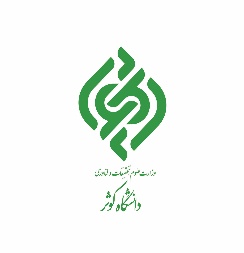 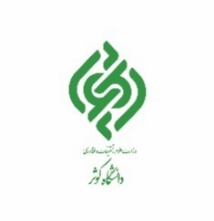 